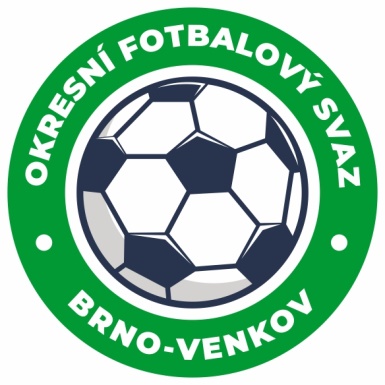 ZÁPIS č. 5 z jednání KOMISE ROZHODČÍCH OFS BRNO-VENKOV                      konané dne 5.9.2019Přítomni: Ladislav Kundelius, Ivan Vostrejž, Simon Vejtasa, David SolfronkMísto konání: Brno, Vídeňská 91. Došlá poštaZápisy STK a DKPozvánka na utkání R v Kostoliště (SVK)2. Rozhodnutí a průběh jednání KR	 Dne 26.9. se v Kostolišti (SVK) uskuteční přátelské utkání rozhodčích, kam byl výběr OFS Brno-venkov pozván. KR projednala nominaci rozhodčích na toto přátelské utkání. Nominovaným rozhodčím budou bližší informace zaslány emailem. KR se na základě zápisů STK zabývala nedostatky R při vyplňování ZoU. Vzhledem k tomu, že u R, kteří se nedostatků dopustili (Koryčanská, Jankes, Hřib, Titz, Máša, Kunický)  jedná o první nedostatek v tomto soutěžním ročníku, uděluje jim KR napomenutí. Dále KR uděluje finanční pokutu R Pindešovi za opakované nedostatky při vyplňování ZoU. Výše a důvod pokuty bude rozhodčímu zaslána emailem.Na jednání KR se dostavili noví zájemci o funkci R: Sychra Vojtěch, Krátký Ondřej. Oba absolvovali základní proškolení a tímto je KR doplňuje na nominační listinu R pro aktuální soutěžní ročník.KR na základě rozhodnutí VV uspořádá školení oddílových rozhodčích, kteří následně budou moci být delegováni na utkání jejich oddílů v různých věkových kategoriích. Termín 19.9.2019 v 17,00 hod. a místo konání bude upřesněno.KR upozorňuje R, že oddílový pomezní R uvedení v ZoU musí být starší 18 let.3. Závěr.Jednání KR bylo ukončeno v 17,15 hod.Příští jednání KR se bude konat dne 19.9. od 16:00, v sídle OFS Brno – venkov, hala  Morenda, Brno, Vídeňská 9.V Brně dne 5.9.2019Zapsal:                                                   				      Ověřil:                Simon Vejtasa		                                                        Ladislav Kundelius        člen KR OFS Brno-venkov           	                                             předseda KR OFS Brno-venkov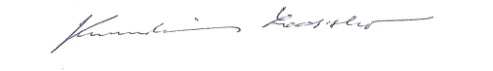 